 MŠ KONĚTOPY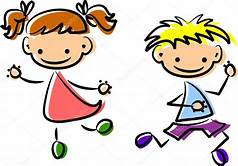 	pořádá ve čtvrtek dne 14.4. den otevřených dveří od 14:00 do 16:00. Všichni jste srdečně zváni.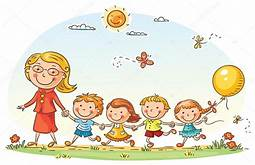 